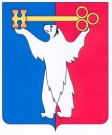 АДМИНИСТРАЦИЯ ГОРОДА НОРИЛЬСКАКРАСНОЯРСКОГО КРАЯПОСТАНОВЛЕНИЕ04.03.2016                                                г. Норильск                                                     № 148О нормативе субсидирования 1 километра пробега транспортного средства с пассажирами в 2016 году на территории муниципального образования город Норильск	В соответствии с постановлением Администрации города Норильска от 29.11.2013 № 531 «Об утверждении Порядка предоставления субсидий организациям автомобильного транспорта в целях возмещения недополученных доходов в связи с низкой интенсивностью пассажирских потоков», в связи с изменением тарифов на перевозки пассажиров и провоза багажа автомобильным транспортом (кроме такси) по муниципальным маршрутам на основании постановления Администрации города Норильска от 29.01.2016 № 70 «О внесении изменений в постановление Администрации горда Норильска от 06.02.2013 № 42», с целью компенсации расходов, возникающих в результате низкой интенсивности пассажирских потоков на муниципальных маршрутахПОСТАНОВЛЯЮ:Установить норматив субсидирования  пробега транспортного средства с пассажирами в 2016 году в целях возмещения  организациям автомобильного пассажирского транспорта недополученных доходов в связи с низкой интенсивностью пассажирских потоков на муниципальных маршрутах, включенных в План пассажирских перевозок по муниципальным маршрутам регулярных перевозок автомобильным транспортом на территории муниципального образования город Норильск, в размере 61,16 рубля.Для расчета размера субсидии, предоставляемой организациям автомобильного пассажирского транспорта в целях возмещения недополученных доходов в связи с низкой интенсивностью пассажирских потоков на муниципальных маршрутах, включенных в План пассажирских перевозок по муниципальным маршрутам регулярных перевозок автомобильным транспортом на территории муниципального образования город Норильск, за период с 01.01.2016 года по 07.02.2016 года включительно установить норматив субсидирования  пробега транспортного средства с пассажирами в размере 64,94 рубля.Считать утратившим силу постановление Администрации города Норильска от 27.01.2016 № 61 «О нормативе субсидирования 1 километра пробега транспортного средства с пассажирами в 2016 году на территории муниципального образования город Норильск». Разместить настоящее постановление на официальном сайте муниципального образования город Норильск.Настоящее постановление вступает в силу с даты его подписания и распространяет свое действие на правоотношения, возникшие с 08.02.2016.Руководитель Администрации города Норильска                                        Е.Ю. Поздняков                          